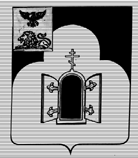 П О С Т А Н О В Л Е Н И ЕАДМИНИСТРАЦИИ  МУНИЦИПАЛЬНОГО РАЙОНА«ЧЕРНЯНСКИЙ РАЙОН» БЕЛГОРОДСКОЙ  ОБЛАСТИ28 декабря 2015   г.				                                               № 757 	Во исполнение закона Белгородской области от 8 декабря 2015 года «О внесении изменений в закон Белгородской области «Об особенностях организации муниципальной службы в Белгородской области», а также в рамках реализации проекта «Внедрение единого порядка присвоения классных чинов на муниципальной службе в Белгородской области», администрация муниципального района «Чернянский район» п о с т а н о в л я е т:Утвердить Порядок  организации работы по присвоению классных чинов муниципальной службы муниципальным служащим муниципального района  «Чернянский район» (прилагается).Признать утратившим силу распоряжение главы администрации Чернянского района от 01 июня 2015 года № 309-р «Об организации работы по присвоению классных чинов муниципальной службы муниципального района «Чернянский район» Белгородской области».Разместить настоящее постановление на сайте администрации муниципального района «Чернянский район».Контроль за исполнением настоящего распоряжения возложить на заместителя главы администрации района, руководителя аппарата – Федорова Г.Г.Порядок организации  работы по присвоению классных чинов муниципальной службы муниципальным служащим муниципального района «Чернянский район»Общие положения1.1. Настоящий порядок разработан в соответствии с Федеральным законом от 2 марта 2007 года № 25-ФЗ «О муниципальной службе в Российской Федерации», законом Белгородской области от 24 сентября 2007 года № 150 «Об особенностях организации муниципальной службы в Белгородской области», распоряжением Губернатора Белгородской области от 26 декабря 2011 года № 911-р «Об организации работы по присвоению классных чинов государственной гражданской службы Белгородской области» и определяет порядок организации работы по присвоению классных чинов муниципальной службы муниципальным служащим, замещающим должности муниципальной службы в муниципальном районе «Чернянский район», в том числе по результатам проведения квалификационного экзамена.2. Присвоение классных чинов муниципальным служащим муниципального района «Чернянский район» без проведения квалификационного экзамена2.1. Присвоение классных чинов муниципальным служащим муниципального района «Чернянский район» без проведения квалификационного экзамена осуществляется в отношении муниципальных  служащих муниципального  района «Чернянский район»                                    (далее – муниципальные служащие):а) замещающих должности муниципальной службы на условиях заключенного на неопределенный срок трудового договора;б) замещающих высшие должности муниципальной службы;в) замещающих должности муниципальной службы на условиях срочного трудового договора в соответствии с абзацем 2 статьи 59 Трудового кодекса Российской Федерации;г) в случае поступления на муниципальную службу гражданина Российской Федерации, имеющего классный чин государственной гражданской службы (муниципальной службы) Белгородской области, при этом классный чин присваивается с учётом соотношения классных чинов государственной гражданской службы Белгородской области и классных чинов муниципальных служащих, установленного законом Белгородской области «Об особенностях организации муниципальной службы в Белгородской области»;д) в случае поступления на муниципальную службу гражданина Российской Федерации, имеющего классный чин федеральной государственной гражданской службы, при этом классный чин присваивается с учётом соотношения классных чинов в порядке, установленном частью 2ˡ статьи 11 закона Белгородской области «Об особенностях организации муниципальной службы в Белгородской области»;е) в случае поступлении на муниципальную службу гражданина Российской Федерации, имеющего воинское или специальное звание, классный чин юстиции, классный чин прокурорского работника, при этом классный чин присваивается в порядке, установленном частью 2² статьи 11 закона Белгородской области «Об особенностях организации муниципальной службы в Белгородской области»;ж) в качестве меры поощрения за особые отличия в муниципальной службе может быть присвоен классный чин до истечения срока, установленного частью 4 статьи 10 закона Белгородской области 
«Об особенностях организации муниципальной службы в Белгородской области», но не ранее чем через шесть месяцев пребывания в замещаемой должности муниципальной службы и не выше классного чина для соответствующей группы должностей муниципальной службы;з) в случае, предусмотренном частью 1 статьи 11 закона  Белгородской области «Об особенностях организации муниципальной службы в Белгородской области».2.2. Присвоение классных чинов в случаях, указанных в подпунктах «г», «д», «е» пункта 2.1 настоящего порядка, осуществляется с учётом положений части 2ᶾ статьи 11 закона Белгородской области «Об особенностях организации муниципальной службы в Белгородской области».Классные чины муниципальной службы присваиваются муниципальным служащим, указанным в подпунктах «а», «б», «в» настоящего пункта, а также в случае, предусмотренном частью 1 статьи 11 закона Белгородской области «Об особенностях организации муниципальной службы в Белгородской области», после истечения срока испытания и его успешного завершения, а если испытание не было предусмотрено распорядительным актом о назначении на должность и трудовым договором, то не ранее чем через три месяца после назначения муниципального служащего на должность муниципальной службы.2.3. Присвоение классного чина муниципальным служащим производится по их инициативе путем подачи в отдел муниципальной службы и кадров администрации Чернянского района письменного заявления о присвоении классного чина (Приложение № 1). 2.4. Рассмотрение вопроса о присвоении классного чина осуществляется не позднее 1 месяца со дня подачи муниципальным служащим письменного заявления.Классный чин не присваивается муниципальным служащим, имеющим дисциплинарные взыскания, а также муниципальным служащим, в отношении которых проводится служебная проверка или возбуждено уголовное дело.2.5. Присвоение классного чина муниципальным служащим, указанным в подпунктах «а», «в»  пункта 2.1 настоящего порядка, осуществляется без  проведения квалификационного экзамена по результатам рассмотрения аттестационной комиссией администрации Чернянского района письменного заявления муниципального служащего о присвоении классного чина и представления о присвоении муниципальному служащему классного чина (Приложение № 2).Присвоение классного чина муниципальным служащим, указанным в подпункте «б» пункта 2.1 настоящего порядка, части 1 статьи 11 закона  Белгородской области «Об особенностях организации муниципальной службы в Белгородской области» осуществляется без проведения квалификационного экзамена по результатам рассмотрения главой администрации Чернянского района письменного заявления муниципального служащего о присвоении классного чина и представления о присвоении муниципальному служащему классного чина (Приложение № 2).Присвоение классного чина муниципальным служащим, указанным в подпункте «г», «д», «е» пункта 2.1 настоящего порядка, осуществляется при назначении на должность муниципальной службы. Присвоение классного чина муниципальным служащим, указанным в подпункте «ж» пункта 2.1 настоящего порядка, осуществляется без проведения квалификационного экзамена по результатам рассмотрения аттестационной комиссией администрации Чернянского района письменного ходатайства непосредственного руководителя муниципального служащего. 2.6. Представление о присвоении муниципальному служащему классного чина оформляется, подписывается непосредственным руководителем муниципального служащего и направляется в отдел муниципальной службы и кадров администрации Чернянского района, за исключением случаев, предусмотренных абзацами 2 и 3 настоящего пункта.В отношении муниципальных служащих, указанных в подпункте «б» пункта 2.1. настоящего порядка и являющихся руководителями, заместителями руководителей структурных подразделений администрации Чернянского района, обладающих правами юридического лица, представление о присвоении классного чина оформляется кадровой службой соответствующего структурного подразделения и подписывается заместителем главы администрации Чернянского района, осуществляющим их координацию в установленной сфере деятельности.В отношении муниципальных служащих, указанных в подпункте «б» пункта 2.1 настоящего порядка, замещающих должности заместителей главы администрации Чернянского района, представление о присвоении классного чина оформляется отделом муниципальной службы и кадров администрации Чернянского района и подписывается главой администрации Чернянского района.2.7. При составлении в представлении характеристики муниципального служащего, представляемого к присвоению классного чина, обязательными являются мотивированная оценка результатов его служебной деятельности, а также оценка его профессиональных и личностных качеств.2.8. Оценка результатов служебной деятельности муниципального служащего включает в себя:- указание должностных (функциональных) обязанностей, направлений деятельности в соответствии с должностной инструкцией;- анализ результатов служебной деятельности с указанием конкретных показателей ее эффективности и результативности за текущий период пребывания в классном чине.2.9. Оценка профессиональных и личностных качеств муниципального служащего включает в себя:- отношение к службе;- знание законодательства применительно к исполнению должностных обязанностей, умение применять его на практике;- уровень профессиональных знаний и навыков (профессиональных компетенций) отраженных в его карте компетенций;- организованность, ответственность, исполнительская дисциплина, способность к принятию самостоятельных решений и (или)  иные качества, необходимые для исполнения должностных обязанностей;- наличие инициативы, творческого подхода в решении профессиональных вопросов, применение новых методов и технологий;- сведения о результатах наставничества (для муниципальных служащих, назначенных наставниками или в отношении которых осуществлялось наставничество);- сведения об имеющемся ранге в области проектного управления;- стремление к повышению своих профессиональных компетенций;- сведения о поощрениях, полученных за период пребывания в последнем классном чине.2.10. Принятия решения о присвоении муниципальному служащему классного чина в порядке, предусмотренном пунктом 2.5 настоящего порядка, является основанием для подготовки соответствующего распорядительного акта.2.11. Классный чин считается присвоенным муниципальному служащему с даты подписания соответствующего распорядительного  акта о присвоении классного чина.Присвоение классных чинов муниципальным служащимЧернянского района по результатам проведения квалификационного экзамена и оценки их знаний, навыков и умений (профессиональных компетенций)	3.1. Присвоение классных чинов муниципальным служащим по результатам проведения квалификационного экзамена осуществляется в отношении муниципальных служащих, замещающих должности муниципальной службы на определенный срок полномочий, за исключением муниципальных служащих, указанных в подпунктах «б», «в»,  «г», «д», «е», «ж», «з» пункта 2.1 настоящего порядка.	3.2. Квалификационный экзамен проводится:а) при решении  вопроса о  присвоении  муниципальному служащему, не имеющему классного чина муниципальной службы, первого классного чина по замещаемой должности муниципальной службы;б)	при решении вопроса  о  присвоении муниципальному служащему очередного классного чина по замещаемой должности муниципальной службы, который присваивается муниципальному служащему по   истечении  срока, установленного для прохождения муниципальной службы в   предыдущем классном чине, и при условии, что он замещает должность муниципальной службы, для которой предусмотрен классный чин, равный или более высокий, чем классный чин, присваиваемый муниципальному служащему;3.3. В случаях, предусмотренных подпунктами «а» пункта 3.2 настоящего порядка, квалификационный экзамен проводится после  успешного завершения испытания при поступлении на муниципальную службу, а если испытание муниципальному служащему не устанавливалось, то не ранее чем через три месяца после назначения муниципального служащего на должность муниципальной службы. 3.4. Квалификационный экзамен проводится по инициативе муниципального служащего при решении вопроса о присвоении классного чина не позднее чем через три месяца после подачи муниципальным служащим письменного заявления о присвоении классного чина (Приложение № 1) в отдел муниципальной службы и кадров администрации Чернянского района. 3.5. Квалификационный экзамен проводится аттестационной комиссией администрации Чернянского района в порядке, установленном для проведения заседаний аттестационной комиссии (далее – комиссия).3.6. Квалификационный экзамен проводится в два этапа:– первый этап – тестирование с целью определения уровня профессиональных знаний по предметной области деятельности; – второй этап – индивидуальное собеседование.Муниципальным служащим, в функциях и (или) задачах которого закреплены вопросы управления проектами, на собеседование представляется информация (отчет) об участии в проектной деятельности за срок пребывания в предыдущем классном чине.3.7. Перечень вопросов к тестам на определение уровня профессиональных знаний по предметной области деятельности для сдачи квалификационного экзамена разрабатывается по каждому структурному подразделению с учетом специфики их деятельности  в количестве 30 вопросов для присвоения муниципальному служащему классного чина 3-го класса, 40 вопросов - для присвоения классного чина               2-го класса, 50 вопросов - для присвоения классного чина 1-го класса, и утверждается нормативным актом администрации Чернянского района.Перечень вопросов к тестам подлежит корректировке в случае изменений законодательства в части, касающейся содержания вопросов, или функциональных обязанностей муниципальных служащих.3.8. Перечень документов, необходимых для проведения квалификационного экзамена:- заявление муниципального служащего о присвоении классного чина (Приложение № 1);- должностная инструкция муниципального служащего;- отзыв об уровне знаний, навыков и умений (профессиональных компетенциях) муниципального служащего в соответствии с его картой компетенции и о возможности присвоения ему классного чина (далее - отзыв об уровне знаний, навыков и умений (профессиональных компетенциях) муниципального служащего) (Приложение № 3);- экзаменационный  лист муниципального  служащего (Приложение 
№ 4);- информация (отчет) об участии муниципального служащего в проектной деятельности (для муниципальных служащих, в функциях и (или) задачах которого закреплены вопросы управления проектами).3.9. Организацию и обеспечение проведения квалификационного
экзамена осуществляет отдел муниципальной службы и кадров администрации Чернянского района.3.10. Для принятия решения о проведении квалификационного экзамена отдел муниципальной службы и кадров администрации Чернянского района согласно установленным пунктом 3.4 настоящего порядка срокам проверяет обоснованность заявлений муниципальных служащих, выступивших с инициативой о присвоении первого или очередного классного чина, определяет соответствие классных чинов муниципальных служащих замещаемым ими должностям муниципальной службы, формирует список муниципальных служащих, имеющих право на присвоение первого или очередного классного чина, и выходит с предложением о проведении для этих муниципальных служащих квалификационного экзамена к главе администрации Чернянского района.3.11. Решение главы администрации Чернянского района о проведении квалификационного экзамена оформляется соответствующим распорядительным актом.К распорядительному акту о проведении квалификационного экзамена прилагается список муниципальных служащих, в отношении которых принято решение о проведении квалификационного экзамена с указанием фамилии, имени, отчества, наименования структурного подразделения и замещаемой должности, даты представления отзыва, ответственного за представление отзыва, а также даты и времени проведения этапов квалификационного экзамена для каждого муниципального служащего (Приложение № 5).3.12. Распорядительный акт о проведении квалификационного экзамена доводится отделом муниципальной службы и кадров администрации Чернянского района до сведения членов комиссии, а также муниципальных служащих не позднее, чем за месяц до его проведения.3.13. Не позднее чем за месяц до проведения квалификационного экзамена непосредственный руководитель муниципального служащего направляет в комиссию через кадровую службу структурных подразделений администрации Чернянского района отзыв об уровне знаний, навыков и умений (профессиональных компетенциях) муниципального служащего, согласованный с руководителем структурного подразделения администрации района, если непосредственный руководитель муниципального служащего не является руководителем этого структурного подразделения.3.14. Не менее чем за две недели до проведения квалификационного экзамена отдел муниципальной службы и кадров администрации Чернянского района знакомит муниципального служащего с отзывом об уровне знаний, навыков и умений (профессиональных компетенциях) муниципального служащего под расписку.Муниципальный служащий вправе представить в комиссию мотивированное заявление о своем несогласии с указанным отзывом.3.15. Первый этап квалификационного экзамена – тестирование по вопросам, связанным с выполнением должностных обязанностей по замещаемой должности муниципальной службы. Результат тестирования вносится секретарем комиссии в протокол заседания комиссии (Приложение № 6). При анализе результатов тестирования муниципального служащего на определение уровня профессиональных знаний по предметной области деятельности применяются следующие критерии оценки:более 95 процентов правильных ответов – 4 уровень (экспертные знания по исследуемому направлению);от 85 до 95 процентов включительно правильных ответов – 3 уровень (глубокие знания по исследуемому направлению);от 70 до 84 процентов включительно правильных ответов – 2 уровень (удовлетворительные знания по исследуемому направлению);от 40 до 69 процентов включительно правильных ответов – 1 уровень (недостаточные знания по исследуемому направлению);менее 40 процентов правильных ответов – 0 уровень (можно говорить об отсутствии знаний по исследуемому направлению).Если количество данных экзаменуемым правильных ответов составляет 70 и более процентов от общего количества вопросов в тесте, секретарем комиссии в протоколе делается запись: «Первый этап квалификационного экзамена прошел».Экзаменуемый, по результатам тестирования давший менее 70 процентов правильных ответов от общего количества вопросов данного теста, считается не прошедшим первый этап экзамена и ко второму этапу экзамена не допускается. В этом случае секретарем комиссии в протоколе делается запись: «Первый этап квалификационного экзамена не прошел».Каждый вопрос, на который муниципальным служащим не был дан ответ, засчитывается в процент неправильных ответов.По результатам оценки уровня профессиональных знаний по предметной области деятельности (тестирования) в карту компетенций муниципального служащего вносятся изменения и определяется соответствие фактического (имеющегося) уровня выраженности профессиональных компетенций муниципального служащего требуемому уровню, определенному профилем компетенций по соответствующей должности муниципальной службы.3.16. Второй этап экзамена – индивидуальное собеседование с муниципальным служащим – проводится комиссией  после тестирования.Собеседование включает в себя:а) представление экзаменуемого членам комиссии;   б) ознакомление членов комиссии с результатами первого этапа квалификационного экзамена;     в) ознакомление членов комиссии с отзывом непосредственного руководителя муниципального служащего об уровне знаний, навыков и умений (профессиональных компетенций) муниципального служащего в соответствии с его картой компетенций;г) обсуждение с муниципальным служащим в форме вопрос-ответ его знаний, навыков и умений (профессиональных компетенций);д) обсуждение иных вопросов, связанных с профессиональной деятельностью муниципального служащего;е) обсуждение информации (отчета) об участии муниципального служащего в проектной деятельности за срок пребывания в предыдущем классном чине (для муниципальных служащих, в функциях и (или) задачах которого закреплены вопросы управления проектами).Выполнение подпунктов «а», «б» и «в» настоящего пункта порядка обеспечиваются секретарем комиссии. Комиссия оценивает знания, навыки и умения (профессиональные компетенции) муниципальных служащих в соответствии с требованиями должностных инструкций муниципальных служащих, сложностью и ответственностью работы, выполняемой муниципальным служащим. При этом члены комиссии должны учитывать уровень образования, дополнительное профессиональное образование, профессиональные знания, опыт и навыки работы, степень участия в разработках и реализации значимых проектов и программ, решении практических задач, результаты наставничества (для муниципальных служащих, назначенных наставниками или в отношении которых осуществляется наставничество), имеющийся ранг в области проектного управления.В случае неявки муниципального служащего на индивидуальное собеседование по уважительной причине (отпуск, болезнь, командировка) комиссия устанавливает для него другую дату проведения индивидуального собеседования.3.17. Решение о результатах квалификационного экзамена выносится комиссией на основании тестирования и индивидуального собеседования.3.18. Решение о результатах квалификационного экзамена выносится комиссией в отсутствие муниципального служащего и его непосредственного руководителя открытым голосованием простым большинством голосов присутствующих на заседании членов комиссии. При равенстве голосов муниципальный служащий признается сдавшим квалификационный экзамен.3.19. По результатам квалификационного экзамена в отношении муниципального служащего комиссией выносится одно из следующих решений:	а)	признать, что муниципальный служащий сдал квалификационный экзамен, и рекомендовать его для присвоения классного чина;	 б)	признать, что муниципальный служащий не сдал квалификационный экзамен.3.20. Результат квалификационного экзамена заносится в экзаменационный лист муниципального служащего. Экзаменационный лист подписывается председателем, заместителем председателя, секретарем и членами комиссии, присутствовавшими на заседании.Муниципальный служащий знакомится с экзаменационным листом под роспись.3.21. Результаты квалификационного экзамена секретарем комиссии  представляются в отдел муниципальной службы и кадров администрации района, которая направляет их не позднее чем через семь дней после проведения экзамена главе администрации Чернянского района.3.22. На основании результатов квалификационного экзамена глава администрации Чернянского района принимает решение о присвоении в установленном порядке классного чина муниципальному служащему, сдавшему квалификационный экзамен.Присвоение классных чинов муниципальным служащим оформляется распорядительным актом в соответствии с пунктом 2.10 настоящего порядка.3.23. Экзаменационный лист муниципального служащего и отзыв об уровне его знаний, навыков и умений (профессиональных компетенциях) и о возможности присвоения ему классного чина хранятся в личном деле муниципального служащего.3.24. Муниципальный служащий, не сдавший квалификационный экзамен, может выступить с инициативой о проведении повторного квалификационного экзамена не ранее чем через шесть месяцев после проведения данного экзамена.3.25. Муниципальный служащий вправе обжаловать результаты квалификационного экзамена в соответствии с законодательством Российской Федерации.ЗаявлениеПрошу рассмотреть вопрос о присвоении мне _____________                                                                                     (первого, очередного)классного чина ______________________________________________                                   (наименование классного чина)по замещаемой должности муниципальной службы муниципального района «Чернянский район».«___»________20___ года                                               _____________                                                                                             (подпись заявителя)Представлениео присвоении муниципальному служащемуклассного чина ____________________________________________(наименование  присваиваемого классного чина)Фамилия, имя, отчество ___________________________________Замещаемая должность муниципальной службы__________________________________________________________________________ Сведения о профессиональном образовании______________________________________________________________________________ (когда и какую образовательную организацию окончил, квалификация по специальности или направлению подготовки)Наличие ученой степени, ученого звания___________________________________________________________________________________ Сведения о дополнительном профессиональном образовании________________________________________________(документы о квалификации, подтверждающие повышение или присвоение квалификации по результатам дополнительного профессионального образования (удостоверение о повышении квалификации, диплом о профессиональной переподготовке)6. Стаж работы в данной должности _____________________________7. Классный чин  (если имеется)________________________________ ___________________________________________________________ 8. Дата присвоения последнего классного чина и срок пребывания в последнем классном чине_____________________________________ 9. Имеющий ранг в области проектного управления ________________10. Имеющиеся дисциплинарные взыскания, проводимые служебные проверки, возбужденные уголовные дела _________________________11. Характеристика муниципального служащего, представляемого к присвоению классного чина ________________________________________________________________________________________________________________________________________________________________________________________________________________________________________________________________________________________________________________________________________________________________________________________________________________________________________________________________________________________________________________________________________________________________________________________________________          _________________     _____________ (руководитель)                                                                       (подпись)                                                          (дата)Отзывоб уровне знаний, навыков и умений (профессиональных компетенциях) муниципального служащего и о возможности присвоения ему классного чина1. Фамилия, имя, отчество_____________________________________ 2. Замещаемая должность муниципальной службы на день проведения квалификационного экзамена и дата назначения на эту должность_____________________________________________________________________________________________________________ 3. Классный  чин и дата его присвоения_________________________(наименование имеющегося классного чина)___________________________________________________________ 4. Оценка знаний, навыков и умений (профессиональных компетенций) муниципального служащего___________________________________________________________  (наиболее значимые виды работ, выполненные самостоятельно или при участии муниципальногослужащего, степень владения информационными технологиями,  др.; оценка его знаний, навыков и умений (профессиональных компетенций), результатов наставничества)_________________________________________________________________________________________________________________________________________________________________________________________________________________________________________________________________________________________________________________________________________________________________________________________________________________________________________________________________________________________________________________________________________________________________________________________________________________________________________________________________________________________________________________________________________________________________________________________________________________________________________________________________________________________________________________________________________________________________________________________________________________________________________________________________________________________________________________________________________________________________________________________________________________________________________________________________________________________________________________________________________________________________________________________________________________________________________________________________________________________________________________________________________5. Имеющийся ранг в области проектного управления ______________6. Имеющиеся дисциплинарные взыскания, проводимые служебные проверки, возбужденные уголовные дела __________________________7. Возможность присвоения классного чина_____________________________________________________________(рекомендуется для присвоения первого или очередного  классного чина;___________________________________________________________                  не рекомендуется для присвоения первого или очередного классного чина)_______________                              (подпись)                         (расшифровка подписи)          (наименование должности руководителяструктурного подразделения)                             «___»__________20____годаСогласен1 ______________              (подпись)                     (расшифровка подписи)                         (наименование должности руководителя                   структурного подразделения)                                                                                                                                   «___»__________20____годаС отзывом ознакомился_______________________                                                     (подпись муниципального служащего)                                                                     «___»__________20____года_______________1 Заполняется, если руководитель структурного подразделения не является непосредственным руководителем муниципального служащего.ЭКЗАМЕНАЦИОННЫЙ ЛИСТМУНИЦИПАЛЬНОГО СЛУЖАЩЕГО1. Фамилия, имя, отчество ____________________________________2. Год, число и месяц рождения _______________________________3. Сведения о профессиональном образовании, наличии ученой степени, ученого звания ___________________________________________________________________________________________________________________________________________________________________________(когда и какую образовательную организацию окончил, квалификация по специальности или направлению подготовки, ученая степень, ученое звание)4. Сведения о дополнительном профессиональном образовании  ______________________________________________________________________________________________________________________________(документы о квалификации, подтверждающие повышение или присвоение квалификации по результатам дополнительного профессионального образования (удостоверение о повышении квалификации, диплом о профессиональной переподготовке)5. Замещаемая должность муниципальной службы на день проведения  квалификационного экзамена, дата назначения на эту должность_______________________________________________________________________________________________________________________6. Стаж муниципальной службы _______________________________7. Общий трудовой стаж ______________________________________8. Классный чин муниципальной службы __________________________________________________________________(наименование классного чина и дата его присвоения)9. Вопросы к муниципальному служащему и краткие ответы на них ________________________________________________________________________________________________________________________________________________________________________________________________10. Замечания и предложения, высказанные аттестационной комиссией_______________________________________________________________________________________________________________________________________________________________________________________11. Предложения, высказанные муниципальным служащим ________________________________________________________________________________________________________________________________________________________________________________________________12. Оценка знаний, навыков и умений (профессиональных компетенций) муниципального служащего по результатам квалификационного экзамена ________________________________________________________________________________________________________________________________________________________________________(признать, что муниципальный служащий сдал квалификационный экзамен, и рекомендовать его для присвоения классного чина муниципальной службы; признать, что муниципальный служащий не сдал квалификационный экзамен)13. Количественный состав аттестационной комиссии ________________________________________________________________На заседании присутствовало  ________ членов аттестационной комиссии.Количество голосов за ________, против ________________________14. Примечания________________________________________________________________________________________________________________________________________________________________________15. Предложение о присвоении классного чина ________________________________________________________________________________________________________________________________________________________________________________________________Председатель аттестационной комиссии                                                                 (подпись)   (расшифровка подписи)   Заместитель председателя аттестационной комиссии				 (подпись) (расшифровка подписи)   	        Секретарь аттестационнойкомиссии							 (подпись) (расшифровка подписи)   	       Члены аттестационной  комиссии                        (подпись)   (расшифровка подписи)                                                                                    (подпись)   (расшифровка подписи)                                                                                                                                                                                                                  (подпись)   (расшифровка подписи)   Дата проведения квалификационного экзамена«____»_______________20_____г.С экзаменационным листом ознакомился _____________________________					         (подпись муниципального служащего, дата)М.П.Список муниципальных служащих, в отношении которых проводится квалификационный экзаменПротоколзаседания комиссии№«____»__________________20___г.Председатель комиссии______________________________________                                                                           (Ф.И.О.)Заместитель комиссии________________________________________                                                                         (Ф.И.О.)Секретарь комиссии__________________________________________                                                                            (Ф.И.О.)Члены комиссии:____________________________________________________________________________________________________________________________________________________                                                     (Ф.И.О.)Повестка заседания:Квалификационный экзамен___________________________________________________________ (указываются Ф.И.О. экзаменуемых)Тестирование:___________________________________________________________                                 (указывается Ф.И.О. и отметка о результате тестирования)Индивидуальное собеседование: _______________________________ ___________________________________________________________             (указывается Ф.И.О. и отметка о результате индивидуального собеседования)Выводы и рекомендации комиссии о возможности присвоения экзаменуемому классного чина:________________________________ ___________________________________________________________ Основные планируемые мероприятия по реализации принятых решений:____________________________________________________________________________________________________________________________ Председатель комиссии_______________________________________ Заместитель комиссии _______________________________________ Секретарь комиссии _________________________________________ Члены комиссии ____________________________________________Об утверждении Порядка организации работы по присвоению классных чинов муниципальной службы муниципальным служащим муниципального района «Чернянский район»Глава администрацииЧернянского района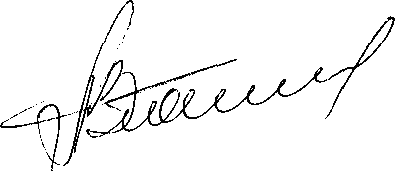 П.В.ГапотченкоПриложение № 1к порядку организации работы по присвоению классных чиновмуниципальной службы муниципальным служащим муниципального района «Чернянский район»Главе администрации Чернянского района ____________________________от ________________________________(должность)________________________________________________________________________(наименование структурного подразделения)__________________________________________(фамилия, имя, отчество)Приложение № 2к порядку организации работы по присвоению классных чиновмуниципальной службы муниципальным служащим муниципального района «Чернянский район»Приложение № 3к порядку организации работы по присвоению классных чиновмуниципальной службы муниципальным служащим муниципального района «Чернянский район»Приложение № 4к порядку организации работы по присвоению классных чиновмуниципальной службы муниципальным служащим муниципального района «Чернянский район»Приложение № 5к порядку организации работы по присвоению классных чиновмуниципальной службы муниципальным служащим муниципального района «Чернянский район»№ п/пФамилия, имя, отчествоДолжность муниципальной службыДата представления отзываОтветственный за представление отзываДата и время проведения тестированияДата проведения индивидуального собеседования1234Приложение № 6к порядку организации работы по присвоению классных чиновмуниципальной службы муниципальным служащим муниципального района «Чернянский район»